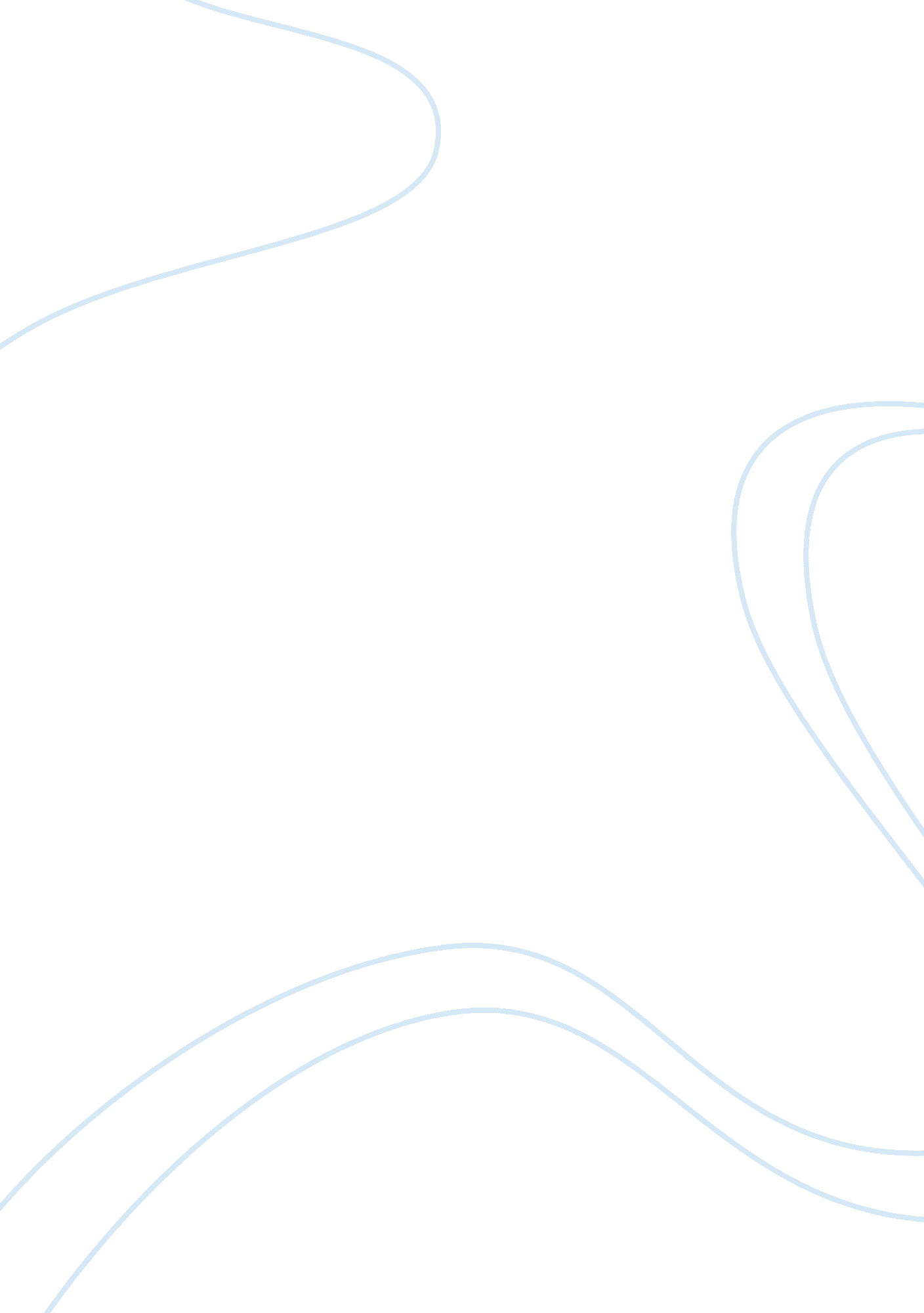 The name adithya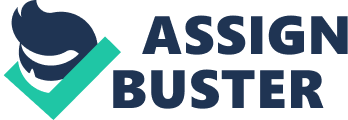 ﻿What’s in a Name 
Each and every individual has a name for themselves which gives them their own identity. When they are born, they are christened with a name they grow to love and cherish. Most people expect others to call them by their own names instead of a nickname. Since each and every individual is unique, automatically their name takes on the same avatar. It serves to give the individual his or her own personality and image in all that they do. 
The name I have chosen to write about is “ Adithya” which means “ Sun”. The name Adithya also has other meanings such as ‘ The First’ or ‘ Lord of the sun.’ The name “ Adithya” originates from being a ‘ Descendant of Aditi’ or ‘ Belonging to Aditi’, who was the Hindu mother goddess of the sky and fertility. Adithya is an Indian name that has its roots in the Sanskrit language. Other root words of the name are “ Aadi” meaning “ First or beginning”, “ Aadideva” meaning “ Highest God” or Aadinatha” meaning “ the Primordial Master” are all derived from the Sanskrit language and are essentially Hindu names. 
According to Hindu mythology, the name Adithya belonged to 
33 children, who were born to Aditi, the Goddess of sky and fertility, also known as the mother of God. The name Adithya is quite popular and hence quite commonly used in Hindu circles and is mostly used for the masculine gender and is pronounced as ‘ a DEET ya’. This name is widely used in Asian regimes especially in India. 
On the family and community front, the name Adithya stands as a symbol that represents the sun, and hence he has a strong personality filled with strength and power and a person one can rely on or depend upon. Just as the sun casts its light on the whole of the Earth, giving life to everything under it, so also a person with the name of Aditya would always be a source of help and strength to others around him. Basically he is a person one can depend upon because he can never let others down. He is the kind of person who hates being alone but loves being surrounded by laughter and cheer because he too revels in the love and good nature of others. He is a good friend and guide and believes in all that is good and right and shuns what is bad and demeaning. People with the name ‘ Adithya’ are mostly leaders and very good speakers, and are capable of winning the goodwill of others easily. 